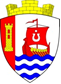 Муниципальное образованиеСвердловское городское поселениеВсеволожского муниципального районаЛенинградской областиАДМИНИСТРАЦИЯРАСПОРЯЖЕНИЕ«11» сентября 2023 г.			                                                          №57/01-04                        г.п. им. СвердловаОб утверждении состава комиссии по землепользованию и застройки муниципального образования «Свердловское городское поселение» Всеволожского муниципального района Ленинградской областиВ соответствии с Градостроительным кодексом Российской Федерации, Федеральным законом от 06.10.2003 № 131-ФЗ «Об общих принципах организации местного самоуправления в Российской Федерации», областным законом Ленинградской области от 10.04.2017 № 25-оз «О требованиях 
к составу и порядку деятельности комиссии по подготовке проекта правил землепользования и застройки на территории Ленинградской области», Уставом муниципального образования «Свердловское городское поселение» Всеволожского муниципального района Ленинградской области:1. Утвердить состав комиссии по землепользованию и застройки муниципального образования «Свердловское городское поселение» Всеволожского муниципального района Ленинградской области 
(далее - Комиссия) согласно приложению, к настоящему распоряжению. 2. Комиссия является уполномоченным органом для проведения публичных слушаний или общественных обсуждений.3. Комиссия действует на период проведения публичных слушаний 
или общественных обсуждений по проекту внесения изменений в генеральный план муниципального образования «Свердловское городское поселение» Всеволожского муниципального района Ленинградской области. 4. Признать утратившим силу распоряжение администрации муниципального образования «Свердловское городское поселение» Всеволожского муниципального района Ленинградской области от 17.11.2021 № 204/1 «Об утверждении персонального состава комиссии 
по землепользованию и застройки на территории муниципального образования «Свердловское городское поселение» Всеволожского муниципального района ленинградской области».5. Опубликовать настоящее распоряжение официальном сайте администрации МО «Свердловское городское поселение» в сети «Интернет».6. Настоящее распоряжение вступает в силу со дня его подписания.7. Контроль за исполнением настоящего распоряжения возложить 
на заместителя главы администрации по земельным отношениям 
и муниципальному имуществу О.М. Федорову.Глава администрации					                                  В.И. Тулаев Приложение к распоряжению администрацииот 11 сентября 2023 г.  № 57/01-04Состав комиссиипо землепользованию и застройки муниципального образования «Свердловское городское поселение» Всеволожского муниципального района Ленинградской областиПредседатель комиссии: Заместитель главы администрации по земельным отношениям и муниципальному имуществу – Федорова О.М.Заместитель председателя комиссии: Начальник управления архитектуры, градостроительства и земельных отношений – Подольская М.Ю.Секретарь комиссии: Главный специалист архитектуры, градостроительства 
и земельных отношений – Воротилова Л.Ю.Члены комиссии:Начальник отдела по правовым вопросам – Низовская Ю.А.;Начальник отдела благоустройства – Морозова Е.М.;Начальник отдела жилищно-коммунального хозяйства – Разгуляев С.А.;Депутат совета депутатов – Симонов Д.С. (по согласованию);Депутат совета депутатов – Полетаева Н.А. (по согласованию);Начальник Управления архитектуры и градостроительства администрации муниципального образования «Всеволожский муниципальный район» Ленинградской области – Будник М. Л. (по согласованию)